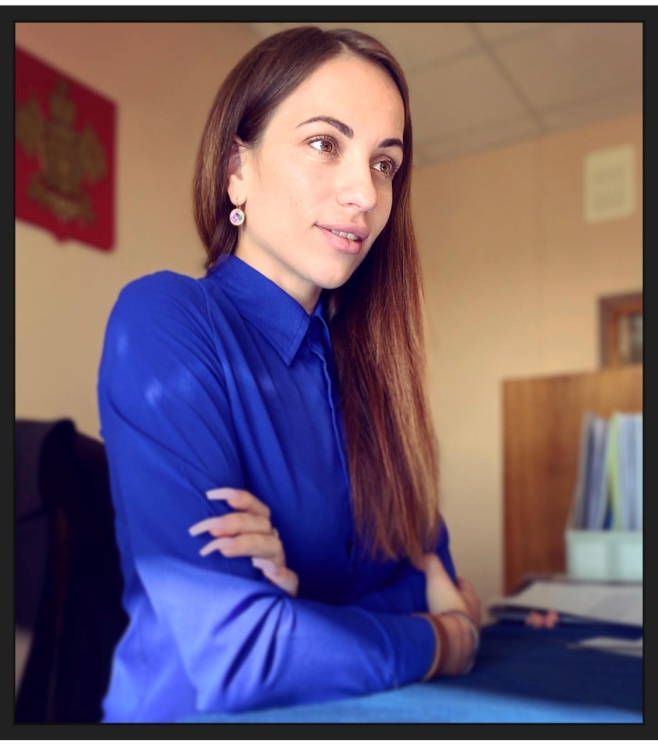   Вокальный  кружок «Орхидея» руководитель  Ирина Владимировна Портяникова.Цели и задачи деятельности кружка: приобщение людей младшего и старшего возраста к культурным традициям России, лучшим образцам отечественной песенной культуры, пропаганда  вокального творчества, поддержка детей, желающего заниматься вокальным творчеством, содействие им в приобретении знаний, умений и навыков в области пения,  оказание качественных культурных услуг населению посредством концертной и других просветительских видов деятельности. 1.	Вокальный кружок "Орхидея"	Среда, пятница 15:00-15:45; 16:00-16:45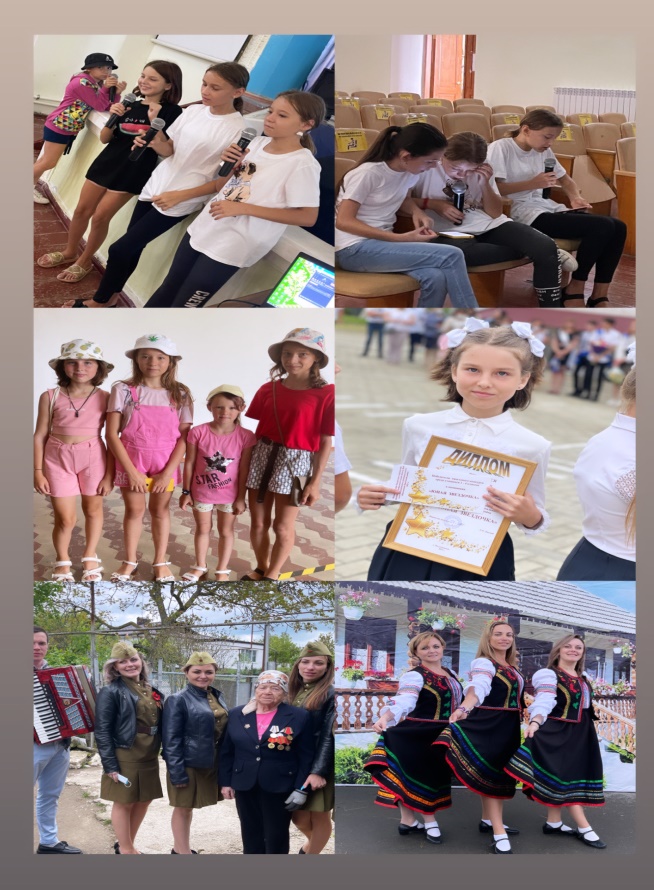 